Приложение № 7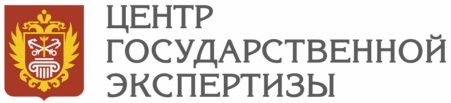 к приказу СПб ГАУ «ЦГЭ» 
от «___» ______2021 № ____ ДОГОВОР НА ОКАЗАНИЕ УСЛУГ       ПО ПРОВЕДЕНИЮ СЕМИНАРА (ВЕБИНАРА)  № ____Санкт-Петербург								«____» ___________ 202_ г. Стороны и предмет ДоговораСтороны и предмет ДоговораСтороны и предмет ДоговораСтороны и предмет ДоговораИсполнительИсполнительСанкт-Петербургское государственное автономное учреждение «Центр государственной экспертизы» в лице директора Косовой Ирины Владимировны, действующего на основании Устава.Санкт-Петербургское государственное автономное учреждение «Центр государственной экспертизы» в лице директора Косовой Ирины Владимировны, действующего на основании Устава.ЗаказчикЗаказчик_________________________________________________________________Фамилия Имя Отчество_________________________________________________________________Фамилия Имя ОтчествоПредмет ДоговораПредмет ДоговораИсполнитель обязуется оказать услуги по проведению семинара (вебинара)  на тему «____________________», а Заказчик обязуется оплатить стоимость услуг Исполнителя в порядке и сроки, установленные Договором.Исполнитель обязуется оказать услуги по проведению семинара (вебинара)  на тему «____________________», а Заказчик обязуется оплатить стоимость услуг Исполнителя в порядке и сроки, установленные Договором.Правовые основания   Правовые основания   Лицензия на осуществление образовательной деятельности от 12.11.2020 
№ 4269 выдана Комитетом по образованию Правительства Санкт-Петербурга.Лицензия на осуществление образовательной деятельности от 12.11.2020 
№ 4269 выдана Комитетом по образованию Правительства Санкт-Петербурга.Описание услугОписание услугОписание услугОписание услугДата проведения Дата проведения «____» ______________ 2021 г.«____» ______________ 2021 г.Продолжительность Продолжительность С ____ до ____ (__ часа)С ____ до ____ (__ часа)Форма проведенияФорма проведенияДистанционная форма Дистанционная форма Место проведенияМесто проведенияОнлайн платформа _________________ в режиме реального времени.  Онлайн платформа _________________ в режиме реального времени.  Особая информация  Особая информация  Запись Семинара Исполнителем не осуществляется и не предоставляется Заказчику.Запись Семинара Исполнителем не осуществляется и не предоставляется Заказчику.Стоимость услугиСтоимость услугиСтоимость услугиСтоимость услугиПорядок оплаты Порядок оплаты Авансирование в размере 100%.Авансирование в размере 100%.Общая стоимость услуг, включая НДС Общая стоимость услуг, включая НДС ___________________________ рублей 00 копеек,                                            НДС 20% - _________________ рублей 00 копеек.___________________________ рублей 00 копеек,                                            НДС 20% - _________________ рублей 00 копеек.ПримечанияПримечанияЗаказчик производит оплату единовременным платежом на расчетный счет Исполнителя не позднее 2 (двух) рабочих дней до даты проведения семинара.При отказе Заказчика от участия в семинаре по своему волеизъявлению Исполнитель не возмещает Заказчику стоимость оплаченных услуг.Заказчик производит оплату единовременным платежом на расчетный счет Исполнителя не позднее 2 (двух) рабочих дней до даты проведения семинара.При отказе Заказчика от участия в семинаре по своему волеизъявлению Исполнитель не возмещает Заказчику стоимость оплаченных услуг.Ответственные лица Ответственные лица Ответственные лица Ответственные лица От ИсполнителяОт ИсполнителяНачальник учебного сектора Олейникова Наталья Юрьевна edu@spbexp.ru  Начальник учебного сектора Олейникова Наталья Юрьевна edu@spbexp.ru  Стороны договорились, что направление писем и любых уведомлений на указанные адреса Сторон имеют юридическую силу для целей Договора.Стороны договорились, что направление писем и любых уведомлений на указанные адреса Сторон имеют юридическую силу для целей Договора.Стороны договорились, что направление писем и любых уведомлений на указанные адреса Сторон имеют юридическую силу для целей Договора.Стороны договорились, что направление писем и любых уведомлений на указанные адреса Сторон имеют юридическую силу для целей Договора.Дополнительные условияДополнительные условияДополнительные условияДополнительные условияПрава и обязанности Сторон, в том числе порядок сдачи-приемки и оплаты услуг, а также иные положения, которые регулируют правоотношения Сторон по Договору, содержатся в «Правилах оказания услуг по проведению семинара для физических лиц», опубликованных на сайте Исполнителя по адресу: https://www.spbexp.ru/uslugi/edu/ и являющихся неотъемлемой частью Договора.Права и обязанности Сторон, в том числе порядок сдачи-приемки и оплаты услуг, а также иные положения, которые регулируют правоотношения Сторон по Договору, содержатся в «Правилах оказания услуг по проведению семинара для физических лиц», опубликованных на сайте Исполнителя по адресу: https://www.spbexp.ru/uslugi/edu/ и являющихся неотъемлемой частью Договора.Права и обязанности Сторон, в том числе порядок сдачи-приемки и оплаты услуг, а также иные положения, которые регулируют правоотношения Сторон по Договору, содержатся в «Правилах оказания услуг по проведению семинара для физических лиц», опубликованных на сайте Исполнителя по адресу: https://www.spbexp.ru/uslugi/edu/ и являющихся неотъемлемой частью Договора.Права и обязанности Сторон, в том числе порядок сдачи-приемки и оплаты услуг, а также иные положения, которые регулируют правоотношения Сторон по Договору, содержатся в «Правилах оказания услуг по проведению семинара для физических лиц», опубликованных на сайте Исполнителя по адресу: https://www.spbexp.ru/uslugi/edu/ и являющихся неотъемлемой частью Договора.При неподписании Заказчиком акта сдачи-приемки оказанных услуг и непредоставлении письменного мотивированного отказа от его подписания в установленные Договором сроки услуги считаются оказанными надлежащим образом и принятыми Заказчиком.После подписания акта сдачи-приемки оказанных услуг либо истечения срока на его подписание претензии Заказчика к объему и качеству услуг, оказанных Исполнителем, не принимаются.Факт надлежащего оказания услуг по Договору подтверждается, в том числе сведениями об участии Заказчика в семинаре, предоставленными оператором онлайн платформы.При неподписании Заказчиком акта сдачи-приемки оказанных услуг и непредоставлении письменного мотивированного отказа от его подписания в установленные Договором сроки услуги считаются оказанными надлежащим образом и принятыми Заказчиком.После подписания акта сдачи-приемки оказанных услуг либо истечения срока на его подписание претензии Заказчика к объему и качеству услуг, оказанных Исполнителем, не принимаются.Факт надлежащего оказания услуг по Договору подтверждается, в том числе сведениями об участии Заказчика в семинаре, предоставленными оператором онлайн платформы.При неподписании Заказчиком акта сдачи-приемки оказанных услуг и непредоставлении письменного мотивированного отказа от его подписания в установленные Договором сроки услуги считаются оказанными надлежащим образом и принятыми Заказчиком.После подписания акта сдачи-приемки оказанных услуг либо истечения срока на его подписание претензии Заказчика к объему и качеству услуг, оказанных Исполнителем, не принимаются.Факт надлежащего оказания услуг по Договору подтверждается, в том числе сведениями об участии Заказчика в семинаре, предоставленными оператором онлайн платформы.При неподписании Заказчиком акта сдачи-приемки оказанных услуг и непредоставлении письменного мотивированного отказа от его подписания в установленные Договором сроки услуги считаются оказанными надлежащим образом и принятыми Заказчиком.После подписания акта сдачи-приемки оказанных услуг либо истечения срока на его подписание претензии Заказчика к объему и качеству услуг, оказанных Исполнителем, не принимаются.Факт надлежащего оказания услуг по Договору подтверждается, в том числе сведениями об участии Заказчика в семинаре, предоставленными оператором онлайн платформы.Договор вступает в силу с момента его заключения и действует до полного Исполнения Сторонами своих обязательств по нему.Договор вступает в силу с момента его заключения и действует до полного Исполнения Сторонами своих обязательств по нему.Договор вступает в силу с момента его заключения и действует до полного Исполнения Сторонами своих обязательств по нему.Договор вступает в силу с момента его заключения и действует до полного Исполнения Сторонами своих обязательств по нему.Договор составлен в 2 (двух) экземплярах на русском языке, каждый из которых имеет равную юридическую силу, по одному экземпляру для каждой из Сторон.Договор составлен в 2 (двух) экземплярах на русском языке, каждый из которых имеет равную юридическую силу, по одному экземпляру для каждой из Сторон.Договор составлен в 2 (двух) экземплярах на русском языке, каждый из которых имеет равную юридическую силу, по одному экземпляру для каждой из Сторон.Договор составлен в 2 (двух) экземплярах на русском языке, каждый из которых имеет равную юридическую силу, по одному экземпляру для каждой из Сторон.Изменения и дополнения к Договору будут действительны при условии, если они совершены 
в письменной форме и подписаны уполномоченными представителями обеих Сторон.Изменения и дополнения к Договору будут действительны при условии, если они совершены 
в письменной форме и подписаны уполномоченными представителями обеих Сторон.Изменения и дополнения к Договору будут действительны при условии, если они совершены 
в письменной форме и подписаны уполномоченными представителями обеих Сторон.Изменения и дополнения к Договору будут действительны при условии, если они совершены 
в письменной форме и подписаны уполномоченными представителями обеих Сторон.Реквизиты и подписи Реквизиты и подписи Реквизиты и подписи Реквизиты и подписи ИсполнительСанкт-Петербургское государственное автономное учреждение «Центр государственной экспертизы» 
(СПб ГАУ «ЦГЭ»)Адрес местонахождения: 191023, г. Санкт-Петербург, ул. Зодчего Росси, д. 1/3 ИНН 7840422787 / КПП 784001001ОГРН 1099847004135Банковские реквизиты:Р/с 40603810800000010017в АО «АБ» РОССИЯ»К/с 30101810800000000861БИК 044030861Адрес эл. почты: edu@spbexp.ruТел.: +7 (812) 576-15-46Санкт-Петербургское государственное автономное учреждение «Центр государственной экспертизы» 
(СПб ГАУ «ЦГЭ»)Адрес местонахождения: 191023, г. Санкт-Петербург, ул. Зодчего Росси, д. 1/3 ИНН 7840422787 / КПП 784001001ОГРН 1099847004135Банковские реквизиты:Р/с 40603810800000010017в АО «АБ» РОССИЯ»К/с 30101810800000000861БИК 044030861Адрес эл. почты: edu@spbexp.ruТел.: +7 (812) 576-15-46Директор ___________________/И.В.Косова/М.П. Заказчик ФИО________________________________________________________________________________________________________________Адрес проживания:______________________________________________________________________________Паспортные данные:Серия___________ Номер ________________Когда и кем выдан______________________________________________________________
Моб. телефон:___________________________Адрес эл. почты:_________________________ ____________________ФИО________________________________________________________________________________________________________________Адрес проживания:______________________________________________________________________________Паспортные данные:Серия___________ Номер ________________Когда и кем выдан______________________________________________________________
Моб. телефон:___________________________Адрес эл. почты:_________________________ __________________________________________________/_________/